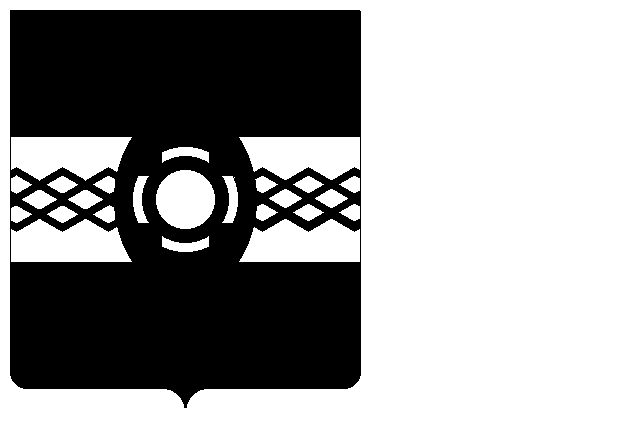 АДМИНИСТРАЦИЯ УДОМЕЛЬСКОГО ГОРОДСКОГО ОКРУГАПОСТАНОВЛЕНИЕ01.10.2018 г. Удомля № 999-па
Об условиях приватизации муниципального имуществаВ соответствии с Федеральным законом от 21.12.2001 № 178-ФЗ 
«О приватизации государственного и муниципального имущества», Положением об организации продажи государственного или муниципального имущества на аукционе, утвержденным  Постановлением Правительства Российской Федерации от 12.08.2002 № 585, Положением о приватизации муниципального имущества Удомельского городского округа, утвержденным решением Удомельской городской Думы от 17.11.2016 №100, Прогнозным планом (программой) приватизации муниципального имущества Удомельского городского округа на 2018- 2020 годы, утвержденным решением Удомельской городской Думы от 01.03.2018 № 277, Администрация Удомельского городского округа ПОСТАНОВЛЯЕТ:1. Приватизировать находящееся в собственности муниципального образования Удомельский городской округ имущество (далее по тексту – «имущество»), выставленное на торги:Лот №1. Нежилые помещения общей площадью 95,3 кв. м, в т.ч. -нежилое помещение №1-22 площадью 24 кв. м, кадастровый номер 69:48:0080234:5027-нежилое помещение №1-24 площадью 7,3 кв. м, кадастровый номер 69:48:0080234:5024-нежилое помещение №1-21 площадью 7,9 кв. м, кадастровый номер 69:48:0080234:5026,-нежилое помещение №1-20 площадью 8,8 кв. м, кадастровый номер 69:48:0080234:5025,-нежилое помещение №1-19 площадью 20,5 кв. м, кадастровый номер 69:48:0080234:5028,-нежилое помещение №1-18 площадью 9,7 кв. м, кадастровый номер 69:48:0080234:5023,-нежилое помещение №1-15 площадью 17,1 кв. м, кадастровый номер 69:48:0080234:5021,расположенные по адресу: Тверская область, г.Удомля, ул. Венецианова, д.5/2.2. Форма торгов (способ приватизации) - аукцион, открытый по составу участников и по форме подачи предложений о цене.3. Установить:3.1. Начальную цену имущества в размере:Лот №1. 2100000,00 (два миллиона сто тысяч) рублей 00 копеек, в том числе НДС 18%- 320338,98(триста двадцать тысяч триста тридцать восемь) рублей 98 копеек; 3.2. Величину повышения начальной цены (шаг аукциона) – 5% от начальной цены имущества: Лот №1. 105000,00 (сто пять  тысяч) рублей 00 копеек;3.3. Задаток для участия в аукционе - 20% от начальной цены имущества:Лот №1. 420000,00 (четыреста двадцать тысяч) рублей 00 копеек;4. В отношении имущества обременений не установлено.5. Утвердить Информационное сообщение о проведении аукциона (Приложение).6. Назначить Мюрю О.Б., главного специалиста комитета по управлению имуществом и земельным отношениям Администрации Удомельского городского округа уполномоченным представителем Продавца по приему заявок на участие в аукционе и предоставлению информации о проведении аукциона.7. Настоящее постановление опубликовать в печатном  издании «Удомельская газета», разместить в информационно-коммуникационной сети «Интернет» на официальном сайте муниципального образования Удомельский городской округ, на официальном сайте Российской Федерации. 8. Настоящее постановление вступает в силу со дня его подписания.Глава Удомельского городского округа Р.А. Рихтер
